Publicado en Barcelona el 04/03/2019 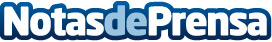 Oriol Motocasió el mayor centro de Motos de Segunda Mano y Ocasión en Barcelona ciudadSigue creciendo el mercado de motos de segunda mano y Oriol Motocasió sigue creciendo con él, aumentando su expansión en la ciudad de Barcelona, comercializando más marcas de motocicletas de ocasión, y ofreciendo la máxima garantía como empresa de vehículos a motor de segundo usoDatos de contacto:BMO Bcn Marketing Online93 360 74 52Nota de prensa publicada en: https://www.notasdeprensa.es/oriol-motocasio-el-mayor-centro-de-motos-de Categorias: Motociclismo Cataluña Consumo Industria Automotriz http://www.notasdeprensa.es